Frances P. Hadfield is a counsel in Crowell & Moring's International Trade Group. Her practice focuses on customs litigation and regulatory compliance. She regularly advises corporations on both litigation and regulatory matters involving customs compliance, audits, customs enforcement, as well as import penalties. 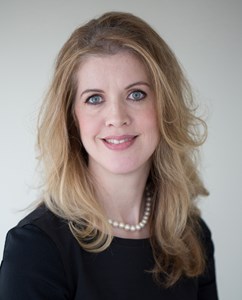 Frances represents clients before the U.S. Court of International Trade and the U.S. Court of Appeals for the Federal Circuit, as well as in proceedings at the administrative level. She advises corporations on both substantive federal and state regulatory issues that involve U.S. Customs and Border Protection, the Federal Trade Commission, Food and Drug Administration, and U.S. Fish & Wildlife in matters pertaining to product admissibility, audits, classification, import restrictions, investigations, marking, licenses, origin, penalties, and tariff preference programs.Frances has assisted clients in a broad array of industries (e.g., agricultural, apparel and footwear, automotive, cameras, electronics, equipment and machinery, glassware, household goods, lighting, petroleum, and hand tools), providing creative tariff solutions and duty recovery options that enable clients to obtain significant duty savings. Moreover, in enforcement instances she has worked to mitigate substantially proposed customs penalties. Frances was also a law clerk to the Honorable Evan J. Wallach at the U.S. Court of International Trade. Prior to joining Crowell & Moring, she was an attorney at a boutique customs practice in New York City for over ten years. She is a licensed customs broker and has taught tariff classification and customs valuation.EducationUniversity of Wisconsin – Milwaukee, B.S. John Marshall Law School, J.D. (2001) cum laude